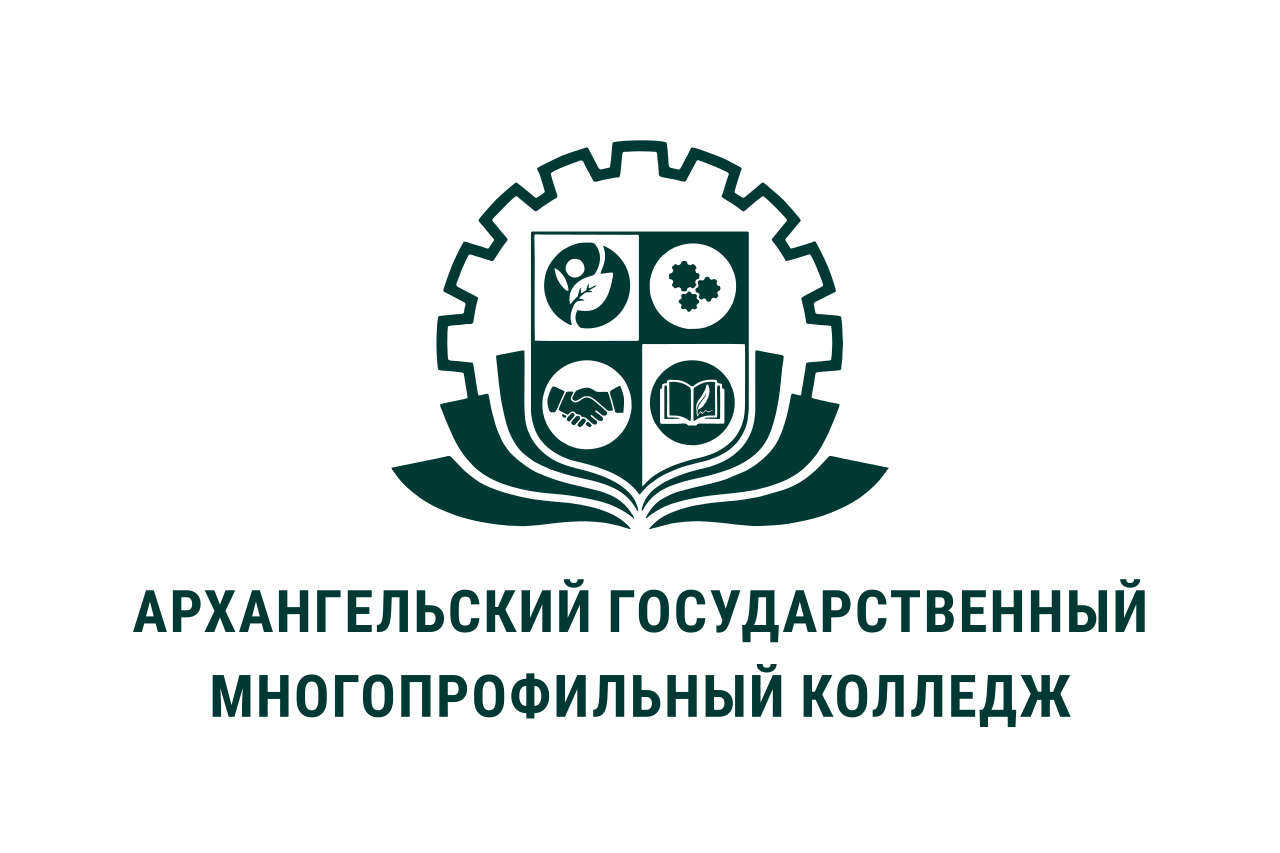 МИНИСТЕРСТВО ОБРАЗОВАНИЯ АРХАНГЕЛЬСКОЙ ОБЛАСТИгосударственное бюджетное профессиональное образовательное учреждение Архангельской области «Архангельский государственный многопрофильный колледж»ОП.05 ТЕОРЕТИЧЕСКИЕ ОСНОВЫ ДОШКОЛЬНОГО ОБРАЗОВАНИЯТЕМА 01. ОСНОВНЫЕ МЕТОДЫ, СРЕДСТВА И ФОРМЫ ВОСПИТАНИЯ И РАЗВИТИЯ ДЕТЕЙ ДОШКОЛЬНОГО ВОЗРАСТА1) Сущность методов воспитания и обучения дошкольниковМетоды воспитания детей дошкольного возраста – это научно обоснованные способы и приемы педагогически целесообразного взаимодействия воспитателя и детей, направленного на организацию их эффективной деятельности и отношений, стимулирующих активное познавательное поведение. Методы обучения детей – это определенные способы целенаправленно организованной деятельности, реализуемой воспитателем, в процессе которой воспитанники усваивают конкретные знания, умения, навыки, осуществляет формирование их мировоззрения и развитие врожденных способностей. Воспитательно-образовательные методы необходимо отличать от приемов. Приемы (обучения и воспитания) – это части, элементы и детали конкретного метода.Методы обучения и воспитания детей дошкольного возраста имеют свою специфику, которая обусловлена особенностями дошкольного периода. Эффективность воспитания и обучения детей дошкольного возраста во многом зависит от правильно подобранных воспитателем методов. При выборе метода обучения и воспитания, педагог должен руководствоваться рядом правил, методы должны: - соответствовать возрасту и уровню развития детей; - доступными для реализации ДОУ, то есть следует учитывать материально-техническую базу детского сада; - понятны и доступны детям.Кроме того, воспитатель должен уметь использовать выбранный метод на практике. Каждый метод обучения и воспитания имеет две стороны: 1) внешняя сторона метода – это совокупная система способов воздействия на ребенка. 2) внутренняя сторона метода – это психические познавательные процессы, которые лежат в основе используемого способа действия.Таким образом, каждый метод представляет собой совокупность приемов, направленных на решение определенных дидактических задач (ознакомление с новой информацией, закрепление пройденного учебного материала, осуществление творческий переработки усвоенного и т.д.).Выделяют следующие методы воспитания детей дошкольного возраста: Методы формирования – включают в себя следующие приемы работы с детьми: разъяснение, рассказ, беседа, анализ реальных жизненных ситуаций, увещевание и т.д. Данный метод может быть применен воспитателем в рамках организованной деятельности, а также в рамках режимного момента. Например, организованная деятельность – беседа по прочитанному рассказу, с обсуждением поступков героев, режимные моменты – напоминание о необходимости мыть руки перед едой, аккуратно складывать свои вещи и т.д. Методы организации повседневной жизнедеятельности детей в группе детского сада – состоят из таких приемов как упражнения, поручения, создание различных воспитывающих ситуаций, педагогические требования и т. д. Например, выполнение поручений воспитателя, таких как убрать игрушки, помочь младшему воспитателю; требования по соблюдению правил гигиены. Методы стимулирования поведения и деятельности воспитанников – представлены приемами: соревнования, поощрение, требование, наказание и т. д. Например, требование убрать игрушки после игр; похвала за красиво убранные игрушки и слаженную работу. Методы контроля – представляют совокупность следующих приемов: педагогическая беседа, педагогическое наблюдение, педагогический опрос, консилиум, анализ результатов деятельности детей и т. д. Например, проведение индивидуальной беседы с воспитанником по вопросам его поведение, повторение правил поведения в коллективе; контроль за выполненным поручением.Классификация методов обучения дошкольников в основном осуществляется в зависимости от источника получения знаний, умений и навыков. Выбор воспитателем определенного метода обучения, зависит от поставленной образовательной цели и содержания учебного занятия.Различают следующие методы обучения детей дошкольного возраста: - Наглядные методы: наблюдения – непосредственное рассмотрение предметов и явлений окружающего мира, выделение основного, установление причин изменений, формулировка выводов; демонстрация – позволяет познакомить детей с наглядным образом незнакомых или знакомых предметов.- Практические методы: упражнения – многократное повторение практических или умственных действий определенного содержания; эксперименты и опыты – оказание помощи в понимании явлений или получении знаний о конкретном предмете; моделирование – представляет собой наглядно-практический метод, который подразумевает использование глобуса, карты, плана и т.д.- Игровые методы: дидактические игры – направлены на закрепление и совершенствование знаний, а также усвоение новых различного содержания; разнообразные воображаемые ситуации в развернутом виде – направлены на усвоение определенных знаний.- Словесные методы: рассказ воспитателя – представление им нового учебного материала, рассказ о предмете или явлении; беседа – проводится воспитателем с детьми, в том случае, когда у них есть определенные знания о теме беседы; чтение художественной литературы – представляет собой уникальный источник об окружающем мире, развивает у детей воображение, мышление, память.На одном занятии, организованном воспитателем ДОУ, чаще всего используется одновременного несколько приемов, которые и составляют в совокупности определенный метод. Задача воспитателя тщательно продумать и наметить те приемы, которые необходимо будет применить в процессе обучения. В основном ДОУ преобладают наглядные и игровые методы в сочетании со словесными.2) Средства обучения дошкольников. Средства воспитания дошкольниковСредства обучения дошкольниковСредства обучения — это специально созданные человеком объекты и естественные природные предметы, которые используются педагогом в образовательном процессе в качестве инструментов его деятельности, а также в качестве носителей определенной учебной информации с целью достижения поставленных целей воспитания, обучения и развития детей.Средства обучения являются одним из важнейших элементов и компонентов воспитательно-образовательного процесса и учебно-материальной базы ДОУ. Использование средств обучения предполагает наличие одновременно и живого слова педагога, только в таком комплексе будет достигнут результат организуемого учебного процесса.Выделяют следующие средства обучения детей дошкольного возраста: 1) Печатные средства – представляют собой разнообразные учебные пособия, книги, учебники, рабочие тетради, раздаточный материал, атласы и т.д. 2) Электронные образовательные ресурсы – представлены образовательными мультимедийными учебниками, энциклопедиями, презентациями и т.п. 3) Аудиовизуальные обучающие средства – включают в себя разнообразные обучающие слайд-фильмы, видеофильмы, слайды и т.д. 4) Наглядные плоскостные средства обучения – это различные обучающие карты, плакаты, иллюстрации и т.п. 5) Демонстрационные обучающие средства – представляют собой муляжи, гербарии, модели предметов, информационные стенды и т.п. 6) Разнообразные учебные приборы, такие как барометр, компас, пробирки, термометр, колбы и т.д. 7) Средства обучения, представленные спортивным инвентарем и тренажерами (спортивные снаряды, гимнастическое оборудование, спортивные мячи и снаряды, и т.п.).Помимо представленной классификации видов средств обучения, П.И. Пикадистым была предложена типология, в соответствии с которой средства подразделяются на идеальные и материальные:Идеальные средства обучения – это знания и умения, которые были усвоены ребенком ранее, и которые используются воспитателем и детьми для успешного усвоения новых знаний. Материальные средства обучения – это определенные физические объекты, используемые воспитателем и детьми для организации детализированного процесса обучения.Материальные средства обучения в основном представлены разнообразными наглядными пособиями, которые принято классифицировать на три группы:- Объемные наглядные пособия – это разнообразные приборы, коллекции, аппараты, модели и т.п. - Печатные наглядные пособия – представлены плакатами, картинами, таблицами, учебниками, графиками, иллюстрациями и т.п. - Разнообразный проекционный наглядный материал – представляет собой слайды, видеофильмы, кинофильмы и т.п.В настоящее время одним из наиболее актуальных и востребованных являются мультимедийные средства. Как показывает практика они оказывают наиболее эффективное воздействие на воспитанников.Использование средств обучения в ДОУ, требует от воспитателей опоры на ряд принципов: Принцип учета психологических и возрастных особенностей детей дошкольного возраста. Принцип гармоничного сочетания разнообразных средств обучения – предполагает использование совокупности современных и традиционных средств обучения, с целью комплексного воздействия на эмоциональное состояние детей, их сознание и поведение. Принцип опоры на традиционные дидактические принципы обучения. Принцип сотворчества ребенка дошкольника и воспитателя. Принцип приоритета правил безопасности при применении различных средств обучения.Основные средства воспитания дошкольниковСредства воспитания детей – это совокупность разнообразных приемов воспитания, которые подбираются воспитателем в соответствии с конкретными условиями и поставленными целями.Основными средствами воспитания детей дошкольного возраста являются: 1) Совместная деятельность воспитателя и воспитанников – может быть как специально организованной (различные виды деятельности трудовая, игровая, поисковая и т.д.), так и возникнувшей спонтанно, в рамках режимного момента.Совместная деятельность воспитателя и воспитанников может проводиться как с одним ребенком, так и с группой детей. Ее ценность состоит в том, что оказываемое на ребенка воспитательное воздействие эффективно, так как между воспитанником и педагогом устанавливаются доброжелательные взаимоотношения, основанные на выполнении совместного дела или работы. 2) Эффективная предметно-развивающая среда, организованная с учетом интеграции разнообразных воспитательно-образовательных областей. Предметно-развивающая среда наполняется не только обучающими материалами, но и обязательно должна содержать разнообразные воспитательные средства, способствующие всестороннему развитию личности ребенка дошкольника, формированию у него норм и правил поведения. 3) Собственный положительный пример – воспитатель должен показывать детям собственным поведением, внешним видом, манерами и т.д., как должен выглядеть воспитанный человек. Как показывает практика, для того, чтобы воспитатель достойного и порядочного человека, в первую очередь необходимо воспитать самого себя. 4) Работа с родителями – подразумевает, что и родители, и воспитатели ДОУ должны использовать единые средства воспитания детей, придерживать одного подхода к вопросам воспитания. Только в этом случае можно достичь желаемого результата. С этой целью воспитатели группы организуют родительские собрания, индивидуальные и групповые консультации, беседы и т.д., по вопросам применения тех или иных средств воспитания в ДОУ и семье.3) Формы воспитания и развития детей дошкольного возрастаФорма воспитания, как часть педагогического процесса, находится в зависимости от поставленных целей, содержания и методов, одновременно обуславливая их реализацию в конкретной деятельности. Исходя из этого, формы воспитания во многом зависят от конкретных педагогических ситуаций, в связи с чем, они весьма разнообразны, имеют творческий характер и зачастую индивидуально неповторимы. Несмотря на неповторимость и индивидуальность, принято классифицировать формы воспитания детей дошкольного возраста по ряду оснований.Формы воспитания дошкольников в зависимости от количества участников процесса: - Индивидуальные – осуществляются в форме бесед, индивидуальных занятий одного воспитанника с воспитателем и т.п. - Групповые – представляют собой воспитательную работу педагога с группой воспитанников, в рамках кружка, временной группы и т.п. - Массовые – проводятся в виде праздников, слетов, шествий и т.д., в которых принимают участие несколько разных возрастных групп, весь детский сад или рядом расположенные ДОУ.2) Формы воспитания дошкольников в зависимости от основного вида деятельности: - формы познавательной деятельности; - формы трудовой и общественно полезной деятельности; - формы эстетической деятельности; - физкультурно-оздоровительная форма деятельности; - ценностно-ориентационная форма деятельности.3) Формы воспитания в зависимости от метода воспитательного воздействия на ребенка (автор Н. И. Болдырев): - Словесные формы – представляют собой линейки, конференции, собрания, сборы, встречи и т.д. - Практические формы – представлены экскурсиями, олимпиадами, спартакиадами, конкурсами, субботниками и т.д. - Наглядные формы – это посещение музеев, выставок; создание информационных стендов различной тематики, стенгазет и т.д.Таким образом, формы воспитания детей дошкольного возраста подразделяются в зависимости от метода воспитательного воздействия, времени и периодичности, а также от количества участников.Занятие – это основная форма обучения детей дошкольного возраста в ДОУ. Занятия в ДОУ организуются в соответствии с Программой детского сада и проводятся непосредственно воспитателем группы. Занятия проводятся во всех возрастных группах ДОУ, частота их проведения устанавливается в соответствии с ФГОС ДО и прописывается в режиме дня группы. В основном занятия проводятся в первой половине дня.